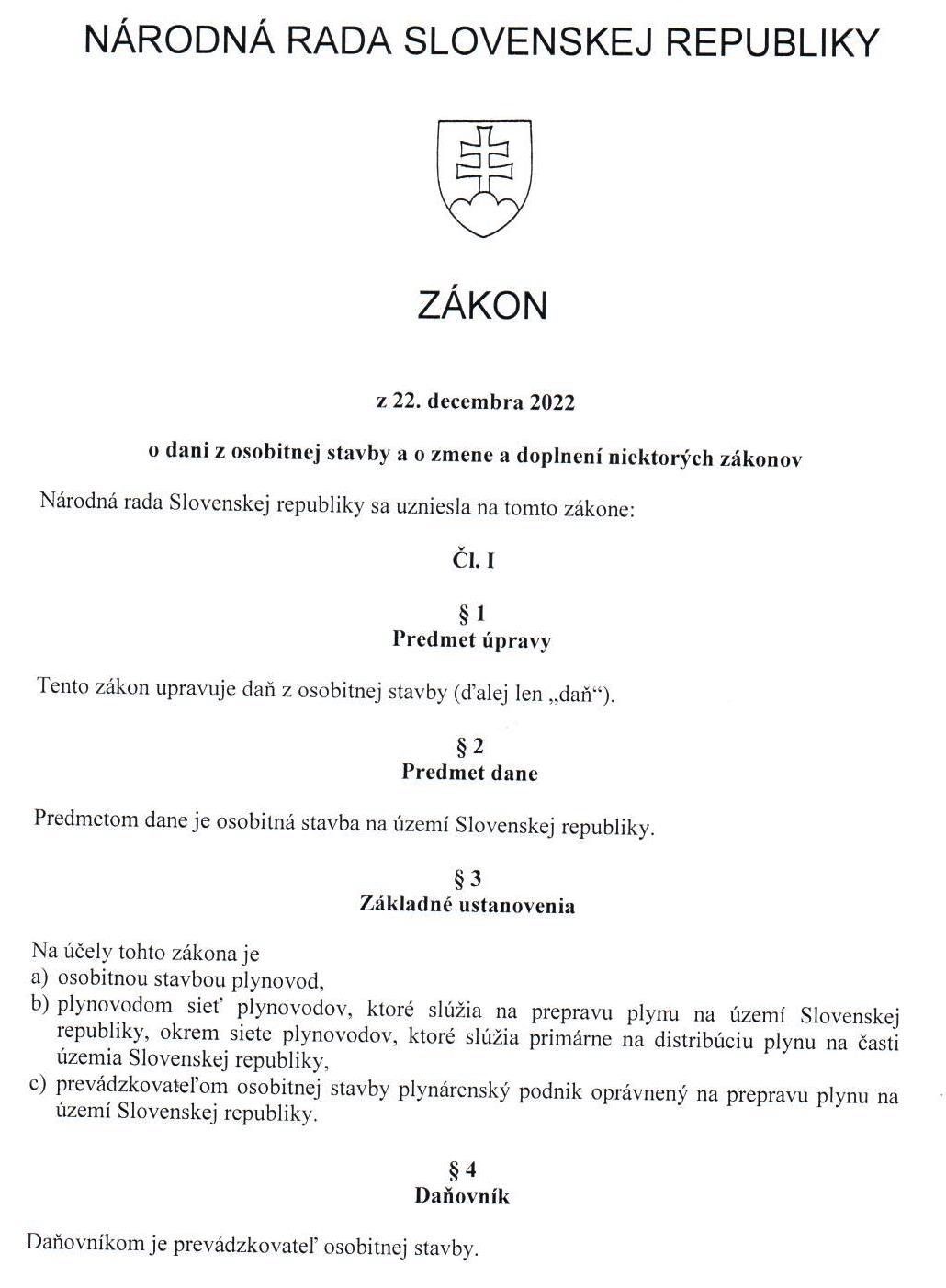 § 5Základ dane Základom dane je celková dĺžka osobitnej stavby v kilometroch. § 6Sadzba daneSadzba dane je 6 000 eur za každý aj začatý kilometer osobitnej stavby. § 7Zdaňovacie obdobieZdaňovacím obdobím je kalendárny mesiac.§ 8Oznamovacia povinnosť, vyrubenie dane a splatnosť daneDaňová povinnosť vzniká prvým dňom zdaňovacieho obdobia. (2) Daňovník je povinný do 25. dňa toho zdaňovacieho obdobia, v ktorom mu vznikla daňová povinnosť, oznámiť správcovi dane podľa stavu ku dňu vzniku daňovej povinnosti tieto údaje:obchodné meno alebo názov daňovníka, sídlo, daňové identifikačné číslo podľa § 67 ods. 7 daňového poriadku,zdaňovacie obdobie,základ dane a sadzbu dane,výpočet dane,sumu vypočítanej dane.(3) Daň sa považuje za vyrubenú podaním oznámenia podľa odseku 2.(4) Daňovník je v lehote na podanie oznámenia podľa odseku 2 povinný uhradiť daň. (5) Oznámenie podľa odseku 2 sa považuje za daňové priznanie podľa daňového poriadku; vzor oznámenia určí Finančná správa Slovenskej republiky a uverejní na svojom webovom sídle.§ 9Výpočet daneDaň sa vypočíta ako súčin sadzby dane a základu dane. Daň sa zaokrúhľuje na celé eurá nadol.§ 10Správa dane(1) Správu dane vykonáva Úrad pre vybrané hospodárske subjekty.(2)	Na správu dane sa uplatnia ustanovenia daňového poriadku, ak tento zákon neustanovuje inak.§ 11Prechodné ustanoveniePrvým zdaňovacím obdobím je kalendárny mesiac nasledujúci po kalendárnom mesiaci, v ktorom tento zákon nadobudol účinnosť.Čl. IIZákon Národnej rady Slovenskej republiky č. 145/1995 Z. z. o správnych poplatkoch v znení zákona Národnej rady Slovenskej republiky č. 123/1996 Z. z., zákona Národnej rady Slovenskej republiky č. 224/1996 Z. z., zákona č. 70/1997 Z. z., zákona č. 1/1998 Z. z., zákona č. 232/1999 Z. z., zákona č. 3/2000 Z. z., zákona č. 142/2000 Z. z., zákona č. 211/2000 Z. z., zákona č. 468/2000 Z. z., zákona č. 553/2001 Z. z., zákona č. 96/2002 Z. z., zákona č. 118/2002 Z. z., zákona č. 215/2002 Z. z., zákona č. 237/2002 Z. z., zákona č. 418/2002 Z. z., zákona č. 457/2002 Z. z., zákona č. 465/2002 Z. z., zákona č. 477/2002 Z. z., zákona č. 480/2002 Z. z., zákona č. 190/2003 Z. z., zákona č. 217/2003 Z. z., zákona č. 245/2003 Z. z., zákona č. 450/2003 Z. z., zákona č. 469/2003 Z. z., zákona č. 583/2003 Z. z., zákona č. 5/2004 Z. z., zákona č. 199/2004 Z. z., zákona č. 204/2004 Z. z., zákona č. 347/2004 Z. z., zákona č. 382/2004 Z. z., zákona č. 434/2004 Z. z., zákona č. 533/2004 Z. z., zákona č. 541/2004 Z. z., zákona č. 572/2004 Z. z., zákona č. 578/2004 Z. z., zákona č. 581/2004 Z. z., zákona č. 633/2004 Z. z., zákona č. 653/2004 Z. z., zákona č. 656/2004 Z. z., zákona č. 725/2004 Z. z., zákona č. 5/2005 Z. z., zákona č. 8/2005 Z. z., zákona č. 15/2005 Z. z., zákona č. 93/2005 Z. z., zákona č. 171/2005 Z. z., zákona č. 308/2005 Z. z., zákona č. 331/2005 Z. z., zákona  č. 341/2005 Z. z., zákona č. 342/2005 Z. z., zákona č. 468/2005 Z. z, zákona č. 473/2005 Z. z., zákona č. 491/2005 Z. z., zákona č. 538/2005 Z. z., zákona č. 558/2005 Z. z., zákona č. 572/2005 Z. z., zákona č. 573/2005 Z. z., zákona č. 610/2005 Z. z., zákona č. 14/2006 Z. z., zákona č. 15/2006 Z. z., zákona č. 24/2006 Z. z., zákona č. 117/2006 Z. z., zákona č. 124/2006 Z. z., zákona č. 126/2006 Z. z., zákona č. 224/2006 Z. z., zákona č. 342/2006 Z. z., zákona č. 672/2006 Z. z., zákona č. 693/2006 Z. z., zákona č. 21/2007 Z. z., zákona č. 43/2007 Z. z., zákona č. 95/2007 Z. z., zákona č. 193/2007 Z. z., zákona č. 220/2007 Z. z., zákona č. 279/2007 Z. z., zákona č. 295/2007 Z. z., zákona č. 309/2007 Z. z., zákona č. 342/2007 Z. z., zákona č. 343/2007 Z. z., zákona č. 344/2007 Z. z., zákona č. 355/2007 Z. z., zákona č. 358/2007 Z. z., zákona č. 359/2007 Z. z., zákona č. 460/2007 Z. z., zákona č. 517/2007 Z. z., zákona č. 537/2007 Z. z., zákona č. 548/2007 Z. z., zákona č. 571/2007 Z. z., zákona č. 577/2007 Z. z., zákona č. 647/2007 Z. z., zákona č. 661/2007 Z. z., zákona č. 92/2008 Z. z., zákona č. 112/2008 Z. z., zákona č. 167/2008 Z. z., zákona č. 214/2008 Z. z., zákona č. 264/2008 Z. z., zákona č. 405/2008 Z. z., zákona č. 408/2008 Z. z., zákona č. 451/2008 Z. z., zákona č. 465/2008 Z. z., zákona č.495/2008 Z. z., zákona č. 514/2008 Z. z., zákona č. 8/2009 Z. z., zákona č. 45/2009 Z. z., zákona č. 188/2009 Z. z., zákona  č. 191/2009 Z. z., zákona č. 274/2009 Z. z., zákona č. 292/2009 Z. z., zákona č. 304/2009 Z. z., zákona č. 305/2009 Z. z., zákona č. 307/2009 Z. z., zákona č. 465/2009 Z. z., zákona č. 478/2009 Z. z., zákona č. 513/2009 Z. z., zákona č. 568/2009 Z. z., zákona č. 570/2009 Z. z., zákona č. 594/2009 Z. z., zákona č. 67/2010 Z. z., zákona č. 92/2010 Z. z., zákona č. 136/2010 Z. z., zákona č. 144/2010 Z. z., zákona č. 514/2010 Z. z., zákona č. 556/2010 Z. z., zákona č. 39/2011 Z. z., zákona č. 119/2011 Z. z., zákona č. 200/2011 Z. z., zákona č. 223/2011 Z. z., zákona č. 254/2011 Z. z., zákona č. 256/2011 Z. z., zákona č. 258/2011 Z. z., zákona č. 324/2011 Z. z., zákona č. 342/2011 Z. z., zákona č. 363/2011 Z. z., zákona č. 381/2011 Z. z., zákona č. 392/2011 Z. z., zákona č. 404/2011 Z. z., zákona č. 405/2011 Z. z., zákona č. 409/2011 Z. z., zákona č. 519/2011 Z. z., zákona č. 547/2011 Z. z., zákona č. 49/2012 Z. z., zákona č. 96/2012 Z. z., zákona č. 251/2012 Z. z., zákona č. 286/2012 Z. z., zákona č. 336/2012 Z. z., zákona č. 339/2012 Z. z., zákona č. 351/2012 Z. z., zákona  č. 439/2012 Z. z., zákona č. 447/2012 Z. z., zákona č. 459/2012 Z. z., zákona č. 8/2013 Z. z., zákona č. 39/2013 Z. z., zákona č. 40/2013 Z. z., zákona č. 72/2013 Z. z., zákona č. 75/2013 Z. z., zákona č. 94/2013 Z. z., zákona č. 96/2013 Z. z., zákona č. 122/2013 Z. z., zákona č. 144/2013 Z. z., zákona č. 154/2013 Z. z., zákona č. 213/2013 Z. z., zákona                               č. 311/2013 Z. z., zákona č. 319/2013 Z. z., zákona č. 347/2013 Z. z., zákona č. 387/2013 Z. z., zákona č. 388/2013 Z. z., zákona č. 474/2013 Z. z., zákona č. 506/2013 Z. z., zákona č. 35/2014 Z. z., zákona č. 58/2014 Z. z., zákona č. 84/2014 Z. z., zákona č. 152/2014 Z. z., zákona č. 162/2014 Z. z., zákona č. 182/2014 Z. z., zákona č. 204/2014 Z. z., zákona č. 262/2014 Z. z., zákona č. 293/2014 Z. z., zákona č. 335/2014 Z. z., zákona č. 399/2014 Z. z., zákona č. 40/2015 Z. z., zákona č. 79/2015 Z. z., zákona č. 120/2015 Z. z., zákona č. 128/2015 Z. z., zákona č. 129/2015 Z. z., zákona č. 247/2015 Z. z., zákona č. 253/2015 Z. z., zákona č. 259/2015 Z. z., zákona č. 262/2015 Z. z., zákona č. 273/2015 Z. z., zákona č. 387/2015 Z. z., zákona č. 403/2015 Z. z., zákona č. 125/2016 Z. z., zákona č. 272/2016 Z. z., zákona č. 342/2016 Z. z., zákona č. 386/2016 Z. z., zákona č. 51/2017 Z. z., zákona č. 238/2017 Z. z., zákona č. 242/2017 Z. z., zákona č. 276/2017 Z. z., zákona č. 292/2017 Z. z., zákona č. 293/2017 Z. z., zákona č. 336/2017 Z. z., zákona č. 17/2018 Z. z., zákona č. 18/2018 Z. z., zákona č. 49/2018 Z. z., zákona č. 52/2018 Z. z., zákona č. 56/2018 Z. z., zákona č. 87/2018 Z. z., zákona č. 106/2018 Z. z., zákona č. 108/2018 Z. z., zákona č. 110/2018 Z. z., zákona č. 156/2018 Z. z., zákona č. 157/2018 Z. z., zákona č. 212/2018 Z. z., zákona č. 215/2018 Z. z., zákona č. 284/2018 Z. z., zákona č. 312/2018 Z. z., zákona č. 346/2018 Z. z., zákona č. 9/2019 Z. z., zákona č. 30/2019 Z. z., zákona č. 150/2019 Z. z., zákona č. 156/2019 Z. z., zákona č. 158/2019 Z. z., zákona č. 211/2019 Z. z., zákona č. 213/2019 Z. z., zákona č. 216/2019 Z. z., zákona č. 221/2019 Z. z., zákona č. 234/2019 Z. z., zákona č. 356/2019 Z. z., zákona č. 364/2019 Z. z., zákona č. 383/2019 Z. z., zákona č. 386/2019 Z. z., zákona č. 390/2019 Z. z., zákona č. 395/2019 Z. z., zákona č. 460/2019 Z. z., zákona č. 165/2020 Z. z., zákona č. 198/2020 Z. z., zákona č. 310/2020 Z. z., zákona č. 128/2021 Z. z., zákona č. 149/2021 Z. z., zákona č. 259/2021 Z. z., zákona č. 287/2021 Z. z., zákona č. 310/2021 Z. z., zákona č. 372/2021 Z. z., zákona č. 378/2021 Z. z., zákona č. 395/2021 Z. z., zákona č. 402/2021 Z. z., zákona č. 404/2021 Z. z., zákona č. 455/2021 Z. z., zákona č. 490/2021 Z. z., zákona č. 500/2021 Z. z., zákona č. 532/2021 Z. z., zákona č. 540/2021 Z. z., zákona č. 111/2022 Z. z., zákona č. 114/2022 Z. z., zákona č. 122/2022 Z. z., zákona č. 180/2022 Z. z., zákona č. 181/2022 Z. z., zákona č. 246/2022 Z. z., zákona č. 249/2022 Z. z., zákona č. 253/2022 Z. z., zákona č. 264/2022 Z. z., zákona č. 265/2022 Z. z., zákona  č. 266/2022 Z. z., zákona č. 325/2022 Z. z., zákona č. 408/2022 Z. z., zákona č. 427/2022 Z. z. a zákona č. 429/2022 Z. z. sa mení takto:V prílohe časti VI. Doprava položke 65 sa vzorec „RP = Pkw x RV1-n“ nahrádza vzorcom „RP = Pkw x EKV“.V prílohe časti VI. Doprava položke 65 sa slová „RV1-n – koeficient zostatkovej hodnoty vozidla zodpovedajúci zostatkovej hodnote vozidla podľa veku vozidla v rokoch odo dňa prvej evidencie vozidla, ktorého hodnoty sú uvedené v tabuľke č. 2“ nahrádzajú slovami „EKV – ekologický koeficient vozidla“. V prílohe časti VI. Doprava položke 65 tabuľka č. 2 znie: „Tabuľka č. 2V prílohe časti VI. Doprava položke 65 Poznámkach sa vypúšťa bod 4.Doterajší bod 5 sa označuje ako bod 4.Čl. IIIZákon č. 595/2003 Z. z. o dani z príjmov v znení zákona č. 43/2004 Z. z., zákona č. 177/2004 Z. z., zákona č. 191/2004 Z. z., zákona č. 391/2004 Z. z., zákona č. 538/2004 Z. z., zákona č. 539/2004 Z. z., zákona č. 659/2004 Z. z., zákona č. 68/2005 Z. z., zákona č. 314/2005 Z. z., zákona č. 534/2005 Z. z., zákona č. 660/2005 Z. z., zákona č. 688/2006 Z. z., zákona č. 76/2007 Z. z., zákona č. 209/2007 Z. z., zákona č. 519/2007 Z. z., zákona č. 530/2007 Z. z., zákona č. 561/2007 Z. z., zákona č. 621/2007 Z. z., zákona č. 653/2007 Z. z., zákona č. 168/2008 Z. z., zákona č. 465/2008 Z. z., zákona č. 514/2008 Z. z., zákona č. 563/2008 Z. z., zákona č. 567/2008 Z. z., zákona č. 60/2009 Z. z., zákona č. 184/2009 Z. z., zákona č. 185/2009 Z. z., zákona č. 504/2009 Z. z., zákona č. 563/2009 Z. z., zákona č. 374/2010 Z. z., zákona č. 548/2010 Z. z., zákona č. 129/2011 Z. z., zákona č. 231/2011 Z. z., zákona č. 250/2011 Z. z., zákona č. 331/2011 Z. z., zákona č. 362/2011 Z. z., zákona č. 406/2011 Z. z., zákona č. 547/2011 Z. z., zákona č. 548/2011 Z. z., zákona č. 69/2012 Z. z., zákona č. 189/2012 Z. z., zákona č. 252/2012 Z. z., zákona č. 288/2012 Z. z., zákona č. 395/2012 Z. z., zákona č. 70/2013 Z. z., zákona č. 135/2013 Z. z., zákona č. 318/2013 Z. z., zákona č. 463/2013 Z. z., zákona č. 180/2014 Z. z., zákona č. 183/2014 Z. z., zákona č. 333/2014 Z. z., zákona č. 364/2014 Z. z., zákona č. 371/2014 Z. z., zákona č. 25/2015 Z. z., zákona č. 61/2015 Z. z., zákona č. 62/2015 Z. z., zákona č. 79/2015 Z. z., zákona č. 140/2015 Z. z., zákona č. 176/2015 Z. z., zákona č. 253/2015 Z. z., zákona č. 361/2015 Z. z., zákona č. 375/2015 Z. z., zákona č. 378/2015 Z. z., zákona č. 389/2015 Z. z., zákona č. 437/2015 Z. z., zákona č. 440/2015 Z. z., zákona č. 341/2016 Z. z., zákona č. 264/2017 Z. z., zákona č. 279/2017 Z. z., zákona č. 335/2017 Z. z., zákona č. 344/2017 Z. z., zákona č. 57/2018 Z. z., zákona č. 63/2018 Z. z., zákona č. 112/2018 Z. z., zákona č. 209/2018 Z. z., zákona č. 213/2018 Z. z., zákona 317/2018 Z. z., zákona č. 347/2018 Z. z., zákona č. 368/2018 Z. z., zákona č. 385/2018 Z. z., zákona č. 4/2019 Z. z., zákona č. 10/2019 Z. z., zákona č. 54/2019 Z. z., zákona č. 88/2019 Z. z., zákona č. 155/2019 Z. z., zákona č. 221/2019 Z. z., zákona č. 223/2019 Z. z., zákona č. 228/2019 Z. z., zákona č. 233/2019 Z. z., zákona č. 301/2019 Z. z., zákona č. 315/2019 Z. z., zákona č. 316/2019 Z. z., zákona č. 319/2019 Z. z., zákona č. 390/2019 Z. z., zákona č. 393/2019 Z. z., zákona č. 462/2019 Z. z., zákona č. 46/2020 Z. z., zákona č. 198/2020 Z. z., zákona č. 296/2020 Z. z., zákona č. 416/2020 Z. z., zákona č. 420/2020 Z. z., zákona č. 421/2020 Z. z., zákona č. 76/2021 Z. z., zákona č. 215/2021 Z. z., zákona č. 257/2021 Z. z., zákona č. 310/2021 Z. z., zákona č. 408/2021 Z. z., zákona č. 416/2021 Z. z., zákona č. 129/2022 Z. z., zákona č. 222/2022 Z. z., zákona č. 232/2022 Z. z., zákona č. 257/2022 Z. z., zákona č. 433/2022 Z. z. a zákona č. .../2022 Z. z. sa mení dopĺňa takto:V § 19 ods. 3 písmeno j) sa za slovo „príjmov79g)“ vkladá čiarka a slová „daň z osobitnej stavby90ac)“.Poznámka pod čiarou k odkazu 90ac znie:„90ac) Zákon č. .../2022 Z. z. o dani z osobitnej stavby a o zmene a doplnení niektorých zákonov.“.Čl. IVZákon č. 563/2009 Z. z. o správe daní (daňový poriadok) a o zmene a doplnení niektorých zákonov v znení zákona č. 331/2011 Z. z., zákona č. 332/2011 Z. z., zákona č. 384/2011 Z. z., zákona č. 546/2011 Z. z., zákona č. 69/2012 Z. z., zákona č. 91/2012 Z. z., zákona č. 235/2012 Z. z., zákona č. 246/2012 Z. z., zákona č. 440/2012 Z. z., zákona č. 218/2013 Z. z., zákona č. 435/2013 Z. z., zákona č. 213/2014 Z. z., zákona č. 218/2014 Z. z., zákona č. 333/2014 Z. z., zákona č. 361/2014 Z. z., zákona č. 130/2015 Z. z., zákona č. 176/2015 Z. z., zákona č. 252/2015 Z. z., zákona č. 269/2015 Z. z., zákona č. 393/2015 Z. z., zákona č. 447/2015 Z. z., zákona č. 125/2016 Z. z., zákona č. 298/2016 Z. z., zákona č. 339/2016 Z. z., zákona č. 267/2017 Z. z., zákona č. 344/2017 Z. z., zákona č. 177/2018 Z. z., zákona č. 213/2018 Z. z., zákona č. 368/2018 Z. z., zákona č. 35/2019 Z. z., zákona č. 221/2019 Z. z., zákona č. 369/2019 Z. z., zákona č. 390/2019 Z. z., zákona č. 46/2020 Z. z., zákona č. 198/2020 Z. z., zákona č. 296/2020 Z. z., zákona č. 312/2020 Z. z., zákona č. 390/2020 Z. z., zákona č. 416/2020 Z. z., zákona č. 421/2020 Z. z., zákona č. 45/2021 Z. z., zákona č. 395/2021, zákona č. 408/2021 Z. z., zákona č. 39/2022 Z. z., zákona č. 250/2022 Z. z., zákona č. 325/2022 Z. z., zákona č. 433/2022 Z. z. a zákona č. .../2022 Z. z.sa dopĺňa takto:V poznámke pod čiarou k odkazu 1 sa na konci pripája táto citácia: „Zákon č. .../2022 Z. z. o dani z osobitnej stavby a o zmene a doplnení niektorých zákonov.“.Čl. VZákon č. 532/2010 Z. z. o Rozhlase a televízii Slovenska a o zmene a doplnení niektorých zákonov v znení zákona č. 397/2011 Z. z., zákona č. 547/2011 Z. z., zákona  č. 340/2012 Z. z., zákona č. 177/2018 Z. z. a zákona 264/2022 Z. z. sa mení a dopĺňa takto:1. 	V § 20 ods. 1 písmeno a) znie:„a) nárokovateľný príspevok zo štátneho rozpočtu (ďalej len „nárokovateľný príspevok“) určený na finančné zabezpečenie hlavnej činnosti Rozhlasu a televízie Slovenska v sume podľa § 20a ods. 2,“.Poznámka pod čiarou k odkazu 49 sa vypúšťa.§ 20 sa dopĺňa odsekom 6, ktorý znie:        „(6) Finančné prostriedky podľa odseku 1 písm. a) sa ich pripísaním na účet Rozhlasu a televízie Slovenska považujú na účely podľa osobitného predpisu53) za vyčerpané na určený účel.“.Poznámka pod čiarou k odkazu 53 znie:        „53) § 19 zákona č. 523/2004 Z. z. o rozpočtových pravidlách verejnej správy a o zmene a doplnení niektorých zákonov v znení neskorších predpisov.“.Za § 20 sa vkladá § 20a, ktorý vrátane nadpisu znie:„§ 20aNárokovateľný príspevok Nárokovateľný príspevok je Rozhlas a televízia Slovenska oprávnená použiť len na úhradu nákladov na zabezpečenie hlavnej činnosti Rozhlasu a televízie Slovenska.(2)	Nárokovateľný príspevok na príslušný rozpočtový rok sa poskytuje v sume nárokovateľného príspevku na predchádzajúci rozpočtový rok upravený o priemernú mieru inflácie zistenú Štatistickým úradom Slovenskej republiky a meranú indexom spotrebiteľských cien, ktorá bola dosiahnutá v období od 1. júla roku, ktorý dva roky predchádza príslušnému rozpočtovému roku a ktoré sa končí 30. júnom roku, ktorý bezprostredne predchádza príslušnému rozpočtovému roku. Nárokovateľný príspevok podľa prvej vety sa poskytuje v celej sume bezhotovostne na účet Rozhlasu a televízie Slovenska do  31. januára príslušného rozpočtového roka.“.Za § 27a sa vkladá § 27b, ktorý vrátane nadpisu znie:„§ 27bPrechodné ustanovenia k úpravám účinným od 1. júla 2023Výber a vymáhanie úhrady za služby verejnosti poskytované Rozhlasom                                a televíziou Slovenska v oblasti rozhlasového vysielania a televízneho vysielania (ďalej len „úhrada“), ktorú bol platiteľ úhrady podľa zákona č. 340/2012 Z. z. o úhrade za služby verejnosti poskytované Rozhlasom a televíziou Slovenska a o zmene a doplnení niektorých zákonov v znení neskorších predpisov v znení účinnom k 30. júnu 2023 povinný zaplatiť do 30. júna  2023, ako aj vymáhanie iných pohľadávok, ktoré vznikli na základe nezaplatenia tejto úhrady, vykonáva od 1. júla 2023 Rozhlas a televízia Slovenska podľa zákona č. 340/2012 Z. z. o úhrade za služby verejnosti poskytované Rozhlasom a televíziou Slovenska a o zmene a doplnení niektorých zákonov v znení účinnom do 30. júna 2023; takto vybraté a vymožené úhrady za služby verejnosti, ako aj vymožené iné pohľadávky sú príjmom Rozhlasu a televízie Slovenska. Suma nárokovateľného príspevku na rozpočtový rok 2023 je najmenej 41 500 000 eur.(3) Suma nárokovateľného príspevku na rozpočtový rok 2024 je najmenej 83 000 000 eur. Nárokovateľný príspevok sa o mieru inflácie podľa § 20a ods. 2 upravuje prvýkrát v roku 2024.“.5. 	§ 28 sa dopĺňa tretím bodom, ktorý znie:„3. čl. I zákona č. 340/2012 Z. z. o úhrade za služby verejnosti poskytované Rozhlasom a televíziou Slovenska a o zmene a doplnení niektorých zákonov v znení zákona č. 373/2013 Z. z., zákona č. 125/2016 Z. z., zákona č. 221/2019 Z. z., zákona č. 314/2019 Z. z. a zákona č. 126/2021 Z. z.“.Čl. VITento zákon nadobúda účinnosť dňom vyhlásenia, okrem čl. II, ktorý nadobúda účinnosť 1. apríla 2023, a čl. V, ktorý nadobúda účinnosť 1. júla 2023. prezidentka  Slovenskej republikypredseda Národnej rady Slovenskej republikypredseda vlády Slovenskej republikyEmisná normaDátum prvej registrácie *Dátum prvej registrácie*Ekologický koeficientvozidlaVeterán (viac ako 40 rokov bez rozdielu paliva-do 31.12.19820,10Položka OEV č. 18: P.3 Druh Paliva/zdroj energie: Nafta, Nafta+HEVPoložka OEV č. 18: P.3 Druh Paliva/zdroj energie: Nafta, Nafta+HEVPoložka OEV č. 18: P.3 Druh Paliva/zdroj energie: Nafta, Nafta+HEVPoložka OEV č. 18: P.3 Druh Paliva/zdroj energie: Nafta, Nafta+HEVEuro 1od 1.1.1983do 31.12.19961,00Euro 2od 1.1.1997do 31.12.20000,90Euro 3od 1.1.2001do 31.12.20050,80Euro 4od 1.1.2006do 31.12.20100,70Euro 5od 1.1.2011do 31.8.20150,60Euro 6 b, cod 1.9.2015do 31.8.20190,40Euro 6d-Temp a 6dod 1.9.20190,30Položka OEV č. 18: P.3 Druh Paliva/zdroj energie: Benzín, Benzín+HEV, Benzín+LPG, CNG a kombinácia s iným palivom, LPG a kombinácia s iným palivom, LNG a kombinácia s iným palivomPoložka OEV č. 18: P.3 Druh Paliva/zdroj energie: Benzín, Benzín+HEV, Benzín+LPG, CNG a kombinácia s iným palivom, LPG a kombinácia s iným palivom, LNG a kombinácia s iným palivomPoložka OEV č. 18: P.3 Druh Paliva/zdroj energie: Benzín, Benzín+HEV, Benzín+LPG, CNG a kombinácia s iným palivom, LPG a kombinácia s iným palivom, LNG a kombinácia s iným palivomPoložka OEV č. 18: P.3 Druh Paliva/zdroj energie: Benzín, Benzín+HEV, Benzín+LPG, CNG a kombinácia s iným palivom, LPG a kombinácia s iným palivom, LNG a kombinácia s iným palivomEuro 1od 1.7.1992do 31.12.19951,00Euro 2od 1.1.1996do 31.12.19990,90Euro 3od 1.1.2000do 31.12.20040,80Euro 4od 1.1.2005do 31.8.20090,70Euro 5od 1.9.2009do 31.8.20140,60Euro 6 b, cod 1.9.2014do 31.8.20170,40Euro 6d-Temp a 6dod 1.9.20170,30Položka OEV č. 18: P.3 Druh Paliva/zdroj energie: Elektrina, kombinácia palivo+PHEV (Plug-In hybrid), H2Položka OEV č. 18: P.3 Druh Paliva/zdroj energie: Elektrina, kombinácia palivo+PHEV (Plug-In hybrid), H2Položka OEV č. 18: P.3 Druh Paliva/zdroj energie: Elektrina, kombinácia palivo+PHEV (Plug-In hybrid), H2Položka OEV č. 18: P.3 Druh Paliva/zdroj energie: Elektrina, kombinácia palivo+PHEV (Plug-In hybrid), H2Všetky emisné normy0,20Poplatok sa zníži najviac na 33 eur.* Kritériá časového rozmedzia dátumu prvej registrácie (stĺpec č. 2 a 3) sa použijú len, ak motorové vozidlo nemá pridelenú emisnú normu Euro.“. Poplatok sa zníži najviac na 33 eur.* Kritériá časového rozmedzia dátumu prvej registrácie (stĺpec č. 2 a 3) sa použijú len, ak motorové vozidlo nemá pridelenú emisnú normu Euro.“. Poplatok sa zníži najviac na 33 eur.* Kritériá časového rozmedzia dátumu prvej registrácie (stĺpec č. 2 a 3) sa použijú len, ak motorové vozidlo nemá pridelenú emisnú normu Euro.“. Poplatok sa zníži najviac na 33 eur.* Kritériá časového rozmedzia dátumu prvej registrácie (stĺpec č. 2 a 3) sa použijú len, ak motorové vozidlo nemá pridelenú emisnú normu Euro.“. 